НЕПАРНА НЕДЕЉАПАРНА НЕДЕЉАРаспоред часова за школску 2023/24.Распоред часова за школску 2023/24.Класа:Јована КојићПредмет:Соло певањеСоло певањеСоло певањеважи од:15.09.2023.УТОРАКУТОРАКУТОРАКПЕТАКПЕТАКПЕТАКвремеученик/група, разредуч.времеученик/група, разредуч. 8:00Ђурђа Пејдић IV OMШ12 8:00Ђурђа Пејдић IV OMШ12 8:50Елена Лазаревић I OMШ12 8:50Елена Лазаревић I OMШ129:55Лука Боровинић III OMШ129:35Калина Томашевић I OMШ1210:45Марија Малиџан II OMШ1210:40Лука Боровинић III OMШ1211:30Отворена врата1211:30Давид Додовић I OМШ1212:00Вања Штулић I OMШ1212:05Вања Штулић I OMШ1212:35Никола Петровић II OMШ1212:40Марија Малиџан II OMШ1213:25Давид Додовић I OМШ1213:15Никола Петровић II OMШ1214:00Тамара Шукара I OMШ1213:50Тамара Шукара I OMШ1214:35Стефан Андрић I OMШ1214:25Стефан Андрић I OMШ1215:10Сара Арсеновић III OМШ1215:00Сара Арсеновић III OМШ1216:00Вишња Марковић III OMШ1215:50Вишња Марковић III OMШ1216:50Сара Јаневска IV OMШ1216:40Сара Јаневска IV OMШ1217:40Уна Стефановић I OMШ1217:30Уна Стефановић I OMШ1218:20Додатна/Допунска настава1218:0512УТОРАКУТОРАКУТОРАКПЕТАКПЕТАКПЕТАКвремеученик/група, разредуч.времеученик/група, разредуч.8:00Елена Лазаревић I OMШ128:00Ђурђа Пејдић IV OMШ128:30Отворена врата128:50Елена Лазаревић I OMШ129:00Лука Боровинић III OMШ129:20Давид Додовић I OМШ129:50Вишња Марковић III OMШ129:55Вишња Марковић III OMШ1210:35Сара Јаневска IV OMШ1210:45Сара Јаневска IV OMШ1211:25Сара Арсеновић III OМШ1211:35Сара Арсеновић III OМШ1212:15Тамара Шукара I OMШ1212:25Тамара Шукара I OMШ1212:50Стефан Андрић I OMШ1213:00Стефан Андрић I OMШ1213:20Ђурђа Пејдић IV OMШ1214:00Лука Боровинић III OMШ1214:10Давид Додовић I OМШ1214:45Калина Томашевић I OMШ1214:45Марија Малиџан II OMШ1215:50Марија Малиџан II OMШ1215:20Вања Штулић I OMШ1216:25Уна Стефановић I OMШ1215:55Уна Стефановић I OMШ1217:00Вања Штулић I OMШ1216:30Никола Петровић II OMШ1217:35Никола Петровић II OMШ1217:20Додатна/Допунска настава1218:2012НАСТАВНИК:М. П.ДИРЕКТОР: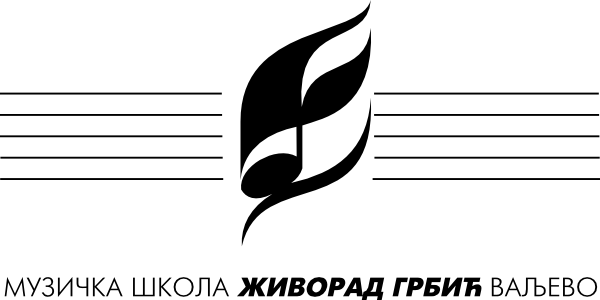 